Collect Eternal Father, who at the baptism of Jesus revealed him to be your Son, anointing him with the Holy Spirit, keep your children, born of water and the Spirit, faithful to their calling; through Jesus Christ our Lord, who lives and reigns with you and the Holy Spirit, one God, now and for ever. Amen.Prayer over the GiftsGod of life and freedom, we celebrate the revelation of Jesus as the Christ who makes all creation new. Accept all we offer you this day and make us new in him, who is Lord for ever andever. Amen.Prayer after CommunionGracious God, lover of all, by this sacrament you make us one family in Christ your Son, one in the sharing of his body and blood, one in the communion of his Spirit. Help us to grow in love for one another and come to the full maturity of the Body of Christ. We ask this in his name. Amen.Recessional HymnRefrain:	Go tell it on the mountain,Over the hills and everywhereGo tell it on the mountainThat Jesus Christ is born.While Shepherds kept their watching O’er silent flocks by night,Behold, throughout the heavens There shone a Holy light. RefrainThe Shepherds feared and trembledWhen lo, above the earth,Rang out the angel chorusThat hailed our Saviour’s birth. RefrainDown in a lonely mangerThe humble Christ was born,And God sent our salvationThat blessed Christmas morn. RefrainWelcome to the Anglican Parish ofSt. John The EvangelistConception Bay South, NewfoundlandJanuary 10, 2020www.stjohntheevangelistnl.comFacebook: SJTE Topsail Twitter: @StJohnEvangOffice email:  sjtetopsail@nfld.net Office phone number: (709) 834-2336Priest-in-Charge Email: archdeacon.gregory@anglicanenl.netCell: (709) 325-2366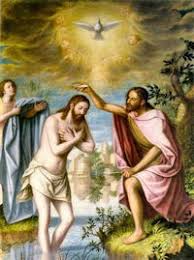 Our Parish Mission Statement We believe in nurturing a community of faith dedicated to inclusion, support and sharing the story of God's love with all people regardless of the stage of their spiritual journeyDear Friends in Christ,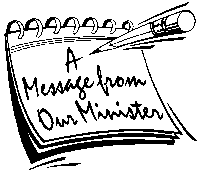 The Sunday after the Epiphany is always the feast of The Baptism of our Lord and focuses on the meaning of Baptism.  Essentially, we are baptized as stewards of God’s creation.  That is to say, as baptized stewards we are responsible for ALL of God’s creation, including God’s household, the Church.There is a story about legendary Sam Houston from the State of Texas that goes something like this.  It seems that Mr. Huston was about to be baptized in the river by a Baptist preacher.  The preacher was about to immerse Sam in the water and encouraged him to go ashore and take his wallet and change out of his pockets.  As Sam was about to reach the shore, he abruptly turned around, came back to the preacher and asked, “What’s going to happen to me when I’m baptized?”  The preacher replied, “All your sins will go into the water, and they will be washed away forever.”  Sam responded, “Oh God, I pray for the people downstream.”Then Sam indicated to the preacher that he wanted to be baptized with his wallet in his pocket.  He said, “If I’m going to be baptized and give my life to God, I want my wallet baptized, too!”As we reflect on this humourous anecdote, it revels the truth that many of us have a particular part of our life that has not been baptized.  Some of us have not given our time to God.  Others have withheld some of their gifts to God’s service.  Still others have not given has they could monetarily.  For all of us, there are some parts of our life we would like to hang onto, or find hard to let go of and turn it over to God.Stewardship follows baptism.  It is everything we do after we say, “yes” to God.  Stewardship is about the way we care for our bodies, our time, our material goods, our families and relationships, and the whole of God’s creation.  Baptism empowers us to do all these things and cleanses our lives of their opposites like greed, selfishness and materialism.  Baptism and stewardship go hand in hand; it is a way of life.							In His Service,							Archdeacon Greg+Tri-Diocesan IntercessionsAnglican Military OrdinariateLCdr. The Rev. Canon Jennifer GosseMaj. The Rev. Dennis NewhookLCdr. The Rev. Beverly Kean-NewhookLt. (N) The Rev. John Housell DroverMaj. The Rev. Canon Shawn Samson (Reserve)Capt. The Rev. Canon Kris Gosse (Reserve)Parish of the AscensionRector -	The Rev. David BurrowsAssistant - The Rev. Lynn CourageParish of Badger’s Quay/Pool’s IslandVacantSt. Alban, Badger’s QuaySt. Stephen, GreenspondSt. Luke, NewtownOrdination AnnouncementGod Willing, The Right Reverend Samuel Rose, Bishop of Eastern Newfoundland & Labrador, will Ordain to the Sacred Order of Priests the Reverend Dale Careen on Sunday, January 24, 2021 at 11:00 a.m. at the Church of St. Cyprian and St. Mary on Bell Island.  Due to COVID-19 regulations this service will be by invitation only.Please keep Rev. Dale, his family, and the Parish of Bell Island in your prayers.2021 EnvelopesYour 2021 contribution envelopes are available in the church office. Please call the office if you would like to pick them up or if you would like to them placed at the registration desk for pick up.  If you currently do not have envelopes but would like to contribute financially to our parish in this way please email the office sjtetopsail@nfld.net or call 834-2336. A reminder that we also have the option of Pre-Authorized payment or e-transfer. To find out more about these options please call the office. Sunday BulletinsIf you would like to give the bulletin in memory of a loved one or in thanksgiving of an event in your life please call the parish office (834-2336) to book a date.